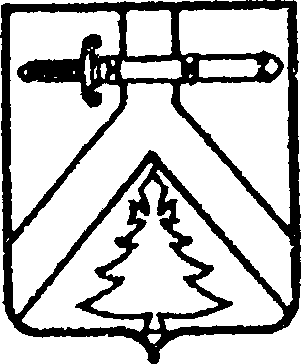 АДМИНИСТРАЦИЯ  ШАЛОБОЛИНСКОГО СЕЛЬСОВЕТАКУРАГИНСКОГО РАЙОНАКРАСНОЯРСКОГО КРАЯ                                              ПОСТАНОВЛЕНИЕ00.002020                                с. Шалоболино                                        ПРОЕКТ       О  мерах по подготовке и обеспечению безопасного прохождения паводкового периода  2020   года    на    территории Шалоболинского сельсовета1. В соответствии с Законом Красноярского края от 10.02.2000 № 9-631 «О защите населения и территорий Красноярского края от чрезвычайных ситуаций природного и техногенного характера»,  статьи 14 Устава муниципального образования  Шалоболинский сельсовет, в целях обеспечения безопасности населения сельсовета, сохранности объектов учреждений и материально-технических ресурсов  во время паводкового периода 2020 года, рекомендовать  руководителям предприятий  и организаций независимо от форм собственности, подведомственные территории которых находятся в зоне возможного подтопления, в пределах своей компетенции обеспечить своевременное  выполнение «Плана основных мероприятий по обеспечению безопасности населения, сохранности объектов учреждений и материально-технических ресурсов в период половодья и ледохода на реках поселений в 2020 году» согласно плана (приложение № 1), прилагается.	2. Для координации  деятельности на территории администрации  Шалоболинского сельсовета, предприятий и организаций по обеспечению безаварийного пропуска весеннего половодья и ледохода  на реках , а также ликвидации последствий паводка создать и утвердить состав противопаводковой комиссии сельсовета  (приложение № 2). 3.  Утвердить Положение о противопаводковой комиссии и план работы на 2020 год ( приложения № 3, 4 ).	4. Для своевременного выполнения и координации работ по предупреждению и ликвидации возможных чрезвычайных ситуаций возложить на противопаводковую комиссию администрации сельсовета рассмотрение вопросов по подготовке предприятий и организаций  к пропуску весеннего ледохода, половодья и летне-осенних паводков.	5.  Создать на 01.04.2020  год  резерв средств в резервном фонде администрации сельсовета на 2020 год  в сумме 10 тыс. рублей на первоочередное финансирование аварийно-восстановительных мероприятий на плотинах, дамбах, гидротехнических сооружениях, представляющих угрозу населенным пунктам и на первоочередное финансирование начального этапа работ по ликвидации возможного паводка на территории сельсовета,  в том числе на  приобретение и доставку продовольствия, медикаментов, ГСМ согласно представленных  смет-заявок.          6.   Комиссии   по  ГО, ЧС    и    безопасности    территории  администрации сельсовета:-организовать оперативную обработку и анализ поступающей информации о ходе выполнения мероприятий по подготовке территории сельсовета к ледоходу и весеннему половодью;	-вносить предложения по финансированию предупредительных и аварийно-спасательных работ.		7. Утвердить список сил и средств, привлекаемых к предупреждению и ликвидации ЧС, вызванных паводком (приложение № 5).          8. Утвердить перечень мобильных формирований, привлекаемых для оказания помощи жителям поселений при эвакуации  (приложение № 6).          9. Назначить ответственными за действиями мобильных бригад для оказания адресной помощи жителям населенных пунктов при подтоплении:     -   с. Шалоболино   -   Антошкина А.С.     -    п. Усть  Шушь   -   Кононов  А.А.  (по согласованию)     -    д.  Ильинка        -   Белоусов  В.И.	   (по согласованию)          10.  Постановление администрации сельсовета от 20.02.2018 № 2-п «О мерах по подготовке и обеспечению безопастного прохождения паводкового периода 2018 года на территории  Шалоболинского сельсовета» признать утратившим силу.         11.  Контроль за исполнением  постановления оставляю за собой.         12. Распоряжение вступает в силу со дня подписанияГлава  сельсовета                                                                                  А.С.Антошкина                                                                                          Приложение № 1						                        к постановлению администрации                                                                                               Шалоболинский сельсовет                                                                                               от  06.02.2020 № 4-п  .П Л А Носновных мероприятий по обеспечению безопасности населения,сохранности объектов в период половодья и ледохода на реках сельсоветав 2020 году                                                                                               Приложение № 2						                        к постановлению администрации                                                                                               Шалоболинского сельсовета                                                                        от    20.02.2020  № 4-п           Состав противопаводковой комиссии                                           Шалоболинского сельсовета                                                                               Приложение  № 3                                                                                                               к постановлению администрации                                                                                                               Шалоболинский сельсовет                                                                                                               от  06.02.2020 № 4-п  ПОЛОЖЕНИЕо противопаводковой комиссииадминистрации Шалоболинский сельсовет1.Общие положения.Противопаводковая комиссия администрации  Шалоболинского сельсовета (в дальнейшем - Комиссия) является координирующим органом администрации сельсовета и предназначена  для организации деятельности органов местного самоуправления, предприятий и организаций по обеспечению безаварийного пропуска весеннего половодья и ледохода  на реках сельсовета, по предупреждению чрезвычайных ситуаций, вызванных паводковыми явлениями, уменьшению ущерба при их возникновении и ликвидации последствий, а также координации деятельности по этим вопросам предприятий, организаций и учреждений, расположенных  на территории сельсовета, независимо от форм собственности и ведомственной принадлежности.   В своей деятельности Комиссия руководствуется требованиями Федерального закона «О защите населения и территорий от чрезвычайных ситуаций  природного и техногенного характера», постановления Правительства Российской Федерации от 05.11.1995 года № 1113 «О единой государственной системе предупреждения и ликвидации чрезвычайных ситуаций», Уставом  Шалоболинского  сельсовета и настоящего Положения. Мероприятия, проводимые Комиссией, финансируются из сельского  и районного бюджета. Комиссия осуществляет свою деятельность под руководством  заместителя Главы администрации сельсовета.   2. Основные задачи Комиссии. Основными задачами являются:организация и контроль за осуществлением мероприятий по предупреждению и ликвидации чрезвычайных ситуаций, вызванных паводковыми явлениями на территории сельсовета;организация наблюдения и контроля за состоянием гидротехнических сооружений и водных акваторий на территории сельсовета, прогнозирование чрезвычайных ситуаций на них;          -  обеспечение готовности органов управления, сил и средств к  действиям   в условиях чрезвычайной ситуации, вызванных паводковыми явлениями на территории ;организация разработки нормативных правовых актов в области защиты населения и территорий от чрезвычайных ситуаций, вызванных паводковыми явлениями на территории;участие в разработке и реализации государственных и муниципальных программ по предупреждению и ликвидации чрезвычайных ситуаций, вызванных паводковыми явлениями на территории ;создание резервов финансовых и материальных ресурсов, используемых для покрытия расходов на профилактические мероприятия и ликвидацию чрезвычайных ситуаций, вызванных паводковыми явлениями на территории сельсовета;взаимодействие с другими Комиссиями, военным командованием и общественными объединениями по вопросам предупреждения и ликвидации чрезвычайных ситуаций, а при необходимости принятия решения о направлении сил и средств для оказания помощи этим Комиссиям по ликвидации чрезвычайных ситуаций, вызванных паводковыми явлениями ;руководство работами  по ликвидации чрезвычайных ситуаций, привлечение трудоспособного населения к этим работам, планирование и организация эвакуации населения, размещение эвакуируемого населения и возвращение его после  ликвидации чрезвычайных ситуаций в места постоянного проживания;организация сбора и обмена информацией в области защиты населения и территорий района от чрезвычайных ситуаций, вызванных паводковыми явлениями на территории сельсовета ;руководство подготовкой населения, должностных лиц подведомственных органов к  действиям в условиях предупреждения и ликвидации чрезвычайных ситуаций,  вызванных паводковыми явлениями на территории сельсовета;3. Права Комиссии. Комиссия имеет право:- контролировать работу  сельских и объектовых    противопаводковых комиссий, расположенных на территории сельсовета;- заслушивать на своих заседаниях руководителей комиссий объектов, а также давать им   для исполнения указания о принятии неотложных мер по ликвидации причин возникновения чрезвычайных ситуаций и нормализации обстановки на подведомственной территории;- осуществлять контроль за подготовкой и готовностью сил и средств к ликвидации чрезвычайных ситуаций,  вызванных паводковыми явлениями на территории сельсовета;- принимать решения о проведении экстренных мер по обеспечению защиты населения и территорий от последствий аварий ГТС и стихийных бедствий (паводков, наводнений и т.д.), снижению ущерба от них и ликвидации этих последствий на территории сельсовета;- привлекать силы и средства  организаций независимо от форм собственности, входящие в звено РСЧС, для проведения мероприятий по предупреждению и ликвидации чрезвычайных ситуаций, вызванных паводковыми явлениями на территории сельсовета; - осуществлять контроль за деятельностью предприятий, организаций и учреждений на территории сельсовета независимо от ведомственной принадлежности и форм собственности по вопросам уменьшения опасности от негативного воздействия паводковых процессов;- требовать от всех предприятий, организаций и учреждений на территории сельсовета независимо от ведомственной принадлежности и форм собственности представлять в комиссию информации о развитии паводковой обстановки, а также оперативной информации о ходе ликвидации последствий паводка;- осуществлять и при необходимости привлекать  специалистов администрации , организаций и объектов экономики к проведению экспертизы потенциально опасных объектов (ГТС) и обеспечению контроля за безопасностью их функционирования.    4. Состав Комиссии.  Глава  сельсовета  назначается  председателем Комиссии .     Председатель Комиссии несёт персональную ответственность за выполнение возложенных на Комиссию задач и функций, организацию ее работы и готовность.     Председатель Комиссии и её члены осуществляют  функциональные обязанности, согласно приложений к настоящему Положению.  Комиссия осуществляет свою деятельность во взаимодействии с комиссиями (в т.ч. межведомственными) администрации района, постоянными комиссиями районного Совета депутатов, общественными организациями и движениями, деятельность которых связана с оказанием помощи при проведении мероприятий по ликвидации последствий чрезвычайных ситуаций, вызванных паводковыми явлениями на территории района. 5. Организация работы  противопаводковой комиссииадминистрации   Шалоболинский  сельсоветПерсональный состав Комиссии утверждается постановлением администрации сельсовета. Работа Комиссии оформляется протоколом. Комиссия по результатам рассмотрения вопросов принимает решения обязательные для исполнения всеми  предприятиями, организациями и учреждениями на территории сельсовета независимо от ведомственной принадлежности (подчиненности) и форм собственности.Регистрация, учет и организация контроля исполнения решений Комиссии осуществляется секретарем.Секретарь Комиссии организует взаимодействие  и ведет переписку.В период между заседаниями Комиссии решения принимаются председателем Комиссии или его заместителем и доводятся до исполнителей в виде соответствующих указаний или поручений.Заседания Комиссии проводятся согласно годовому плану работы.ФУНКЦИОНАЛЬНЫЕ ОБЯЗАННОСТИ председателя противопаводковой комиссииадминистрации Шалоболинского сельсовета                                                            Антошкиной А.СПредседатель комиссии отвечает за организацию работы комиссии, ее постоянную готовность к выполнению возложенных задач, осуществление контроля за реализацией мероприятий, направленных на предупреждение чрезвычайных ситуаций связанных с паводковыми явлениями на территории сельсовета, а в случае их возникновения – на снижение ущерба от них.ОН ОБЯЗАН:	В режиме функционирования «ПОВСЕДНЕВНАЯ ДЕЯТЕЛЬНОСТЬ»:- организовать разработку и своевременную корректировку Плана действий по предупреждению и ликвидации ЧС,  связанных с паводковыми явлениями на территории сельсовета, а также остальной документации комиссии;- осуществлять руководство повседневной  деятельностью комиссии в соответствии с годовым планом работы, не менее 3-х раз в год проводить ее заседания (1 раз в квартал и по мере необходимости);- выявлять источники опасности на водных объектах и гидротехнических сооружениях, прогнозировать последствия возможных ЧС, связанных с паводковыми явлениями на территории сельсовета,  принимать меры по их предотвращению или снижению ущерба;- организовать контроль за реализацией мер, направленных  на снижение опасности возникновения ЧС  на водных объектах и гидротехнических сооружениях;- проводить лично подготовку членов комиссии к действиям в ЧС, связанных с паводковыми явлениями на территории сельсовета, обеспечить их постоянную готовность к ликвидации последствий аварий ГТС и стихийных бедствий в период паводков и ледохода. 	В режимах функционирования «ПОВЫШЕНАЯ ГОТОВНОСТЬ» и «ЧРЕЗВЫЧАЙНАЯ СИТУАЦИЯ»:- с получением информации (решения, сигнала) об угрозе или возникновении ЧС, связанных с паводковыми явлениями на территории сельсовета, отдать распоряжение на оповещение и сбор членов противопаводковой комиссии, прибыть на рабочее место;- уяснить и оценить обстановку, принять предварительное решение, поставить задачи членам комиссии по его выполнению, установить режим работы комиссии;- оценить масштабы происшествия, размеры ущерба и последствия аварий ГТС и стихийных бедствий в период паводков и ледохода. Принять экстренные меры по ликвидации последствий ЧС,  связанных с паводковыми явлениями на территории сельсовета;- лично либо через членов комиссии осуществлять контроль за выполнением аварийно-спасательных и других неотложных работ в районе чрезвычайной ситуации,   связанных с паводковыми явлениями;- информировать председателя районной комиссии по ЧС и ОПБ об обстановке, принимаемых мерах и результатах работ по ликвидации ЧС и ее последствий. ФУНКЦИОНАЛЬНЫЕ ОБЯЗАННОСТИ заместителя председателя противопаводковой комиссииадминистрации Шалоболинского сельсовета Кононов   А.А.Заместитель председателя комиссии отвечает за практическую реализацию профилактических мероприятий на водных объектах и гидротехнических сооружениях, направленных на снижение опасности возникновения и снижения ущерба от ЧС, связанных с паводковыми явлениями на территории сельсовета, а также за организацию аварийно-спасательных и аварийно-восстановительных работ в случае возникновения чрезвычайных ситуаций и ликвидации их последствий. ОН ОБЯЗАН:	В режиме функционирования «ПОВСЕДНЕВНАЯ ДЕЯТЕЛЬНОСТЬ»:- организовать работу по прогнозированию возможных аварий ГТС и последствий стихийных бедствий в период паводков и ледохода на территории сельсовета;- принимать участие в разработке сельского Плана действий по предупреждению и ликвидации ЧС в части ситуаций, связанных с паводковыми явлениями на территории сельсовета;- разрабатывать и вносить на рассмотрение комиссии мероприятия, направленные на повышение надежности и устойчивости работы организаций и предприятий;- планировать мероприятия, направленные на снижение опасности возникновения чрезвычайных ситуаций, ущерба от них;- в отсутствие председателя противопаводковой комиссии выполнять его обязанности. 	В режимах функционирования «ПОВЫШЕННАЯ ГОТОВНОСТЬ» и «ЧРЕЗВЫЧАЙНАЯ СИТУАЦИЯ»:- с получением информации (решения, сигнала) об угрозе или возникновении ЧС, связанных с паводковыми явлениями на территории , прибыть к месту работы комиссии;- организовать сбор информации о характере и масштабах разрушений и стихийных бедствий (паводков,  затоплений, подтоплений),  нанесенном ущербе, поражениях населения в зоне ЧС;- оценить обстановку, определить объемы и характер спасательных и восстановительных работ, потребное количество сил и средств, при необходимости внести изменения в районный план действий по предупреждению и ликвидации ЧС в части ситуаций, связанных с паводковыми явлениями на территории ;- представить председателю противопаводковой комиссии предложения для принятия решения по организации аварийно-спасательных и других неотложных работ в районе чрезвычайной ситуации,   связанных с паводковыми явлениями;- вносить предложения по организации спасения людей и сельскохозяйственных животных, уникального оборудования, документации, материальных ценностей;- контролировать  работы  на наиболее ответственном участке;- докладывать председателю комиссии по ЧС и ОПБ о ходе спасательных, восстановительных и других неотложных работ;- принять участие в работе комиссии по обследованию пострадавших объектов в целях определения возможного ущерба.          ФУНКЦИОНАЛЬНЫЕ ОБЯЗАННОСТИ секретаря противопаводковой комиссии администрации Чуприянова Т.А     Секретарь комиссии отвечает за планирование мероприятий  по предупреждению и ликвидации ЧС, своевременное приведение в готовность сил и средств для ведения АС и ДНР, обеспечение устойчивого управления в ЧС.              ОН ОБЯЗАН:	В режиме функционирования «ПОВСЕДНЕВНАЯ ДЕЯТЕЛЬНОСТЬ»:- руководить разработкой Плана действий по предупреждению и ликвидации ЧС в мирное время, своевременно его корректировать, составлять план работы объектовой комиссии по ЧС и осуществлять контроль за его выполнением по указанию председателя комиссии;- поддерживать в постоянной готовности пункт управления, систему связи и оповещения, периодически проводить тренировки по оповещению и сбору членов комиссии, по распоряжению председателя комиссии;- планировать и контролировать подготовку руководящего состава  комиссии к действиям в ЧС мирного времени;- проводить систематическую работу по укомплектованию, оснащению и учету формирований повышенной готовности, поддерживать их  в постоянной готовности  к действиям в ЧС.	В режимах функционирования «ПОВЫШЕНАЯ ГОТОВНОСТЬ» и «ЧРЕЗВЫЧАЙНАЯ СИТУАЦИЯ»:- с получением соответствующей информации (сигнала, распоряжения) прибыть на рабочее место, организовать контроль за прибытием членов комиссии, доложить председателю комиссии;- оценить обстановку и подготовить предложения председателю комиссии для принятия решения;- организовать постоянное дежурство членов комиссии      на пункте управления;- организовать разведку, наблюдение и контроль за изменением обстановки, выводы и предложения докладывать  председателю комиссии;- организовать доведение решений комиссии до исполнителей и осуществлять      контроль их выполнения;- обеспечить соблюдение необходимых мер безопасности при проведении работ;- возглавлять руководство, по распоряжению председателя комиссии, спасательными и другими неотложными работами   на наиболее важных и сложных участках;докладывать председателю комиссии о ходе выполнения поставленных задач.                                ФУНКЦИОНАЛЬНЫЕ ОБЯЗАННОСТИчлена противопаводковой комиссии администрации сельсовета                                                        Зазуля А.В Член комиссии отвечает за бесперебойное   обеспечение электро- водо- и теплоснабжением предприятий и населения сельсовета, за планирование данных мероприятий.ОН ОБЯЗАН:	В режиме функционирования «ПОВСЕДНЕВНАЯ ДЕЯТЕЛЬНОСТЬ»:      - знать задачи и возможности подчиненных сил и средств по ликвидации последствий паводков и наводнений; - принимать участие  в разработке и корректировке Плана действий по предупреждению и ликвидации ЧС  и ежегодных планов работы объектовой комиссии по ЧС ;- разрабатывать и корректировать план по обеспечению мероприятий предупреждения и ликвидации ЧС (в части касающейся);-  осуществлять мероприятия по повышению устойчивости функционирования электрических сетей, систем  водо- и теплоснабжения на территории сельсовета.	В режимах функционирования «ПОВЫШЕНАЯ ГОТОВНОСТЬ» и «ЧРЕЗВЫЧАЙНАЯ СИТУАЦИЯ»:- с получением соответствующей информации (решения, сигнала) прибыть к месту сбора комиссии, уточнить задачи подчиненных сил и средств;- при необходимости привести в готовность силы и средства;- оценить состояние энергетических и инженерных коммуникаций, доложить предложения председателю комиссии для принятия решения на ведение аварийно-восстановительных работ; - определить объем разрушений энергетических объектов и коммуникаций, необходимое количество материально-технических средств и сил для проведения спасательных и других неотложных работ;- обеспечить меры безопасности при проведении работ;- осуществлять общее руководство работами по ликвидации последствий аварий, лично возглавить ведение работ на наиболее опасном и важном участке;- поддерживать взаимодействие с нештатными аварийно-спасательными формированиями района;- докладывать председателю комиссии о ходе работ по ликвидации последствий аварий, вызванных паводками и наводнениями.ФУНКЦИОНАЛЬНЫЕ ОБЯЗАННОСТИчлена противопаводковой комиссии администрации сельсовета 	Белоусов В.И, Шаройко О.В  ОБЯЗАНЫ:	В режиме функционирования «ПОВСЕДНЕВНАЯ ДЕЯТЕЛЬНОСТЬ»:      - разрабатывать мероприятия по повышению противопожарной устойчивости территории сельсовета при возникновении ЧС, вызванных паводковыми явлениями, и осуществляя контроль за их выполнением; - участвовать  в разработке и корректировке Плана действий по предупреждению и ликвидации ЧС  и ежегодных планов работы пожарной охраны;- организовать разработку плана отряда по обеспечению мероприятий предупреждения и ликвидации ЧС, вызванных паводковыми явлениями;- прогнозировать возможную обстановку в ЧС, определять потребность сил и средств для локализации и ликвидации очагов пожаров;- организовать подготовку сил и средств для выполнения противопожарных мероприятий.	В режимах функционирования «ПОВЫШЕНАЯ ГОТОВНОСТЬ» и «ЧРЕЗВЫЧАЙНАЯ СИТУАЦИЯ»:- с получением соответствующей информации (решения, сигнала) прибыть к месту сбора комиссии, уточнить обстановку и задачи подчиненных сил и средств;- привести в полную готовность силы и средства противопожарной службы, включая имеющиеся на территории сельсовета муниципальные пожарные посты, пожарные посты КГУ «Противопожарная охрана Красноярского края», ДПК и ДПД предприятий и муниципальных образований;- в случае возникновения пожара немедленно приступить к его ликвидации;- организовать пожарную разведку, уточнить обстановку, дать предложения председателю противопаводковой комиссии по проведению неотложных противопожарных мероприятий;- уточнить задачи противопожарным подразделениям и формированиям;- создать необходимый резерв сил и средств для тушения вновь возникающих возгораний;- предоставить председателю комиссии данные по причиненному материальному ущербу;- принять участие в выработке решения на ликвидацию последствий ЧС;- докладывать председателю комиссии о ходе работ по ликвидации последствий ЧС, вызванных паводками и наводнениями.ФУНКЦИОНАЛЬНЫЕ ОБЯЗАННОСТИчлена противопаводковой комиссии администрации сельсовета Бобылева   Т.А.      Фельдшер     Шалоболинского     пункта    отвечает за   организацию и     проведение мероприятий по медицинскому обеспечению населения района.              ОН ОБЯЗАН:	В режиме функционирования «ПОВСЕДНЕВНАЯ ДЕЯТЕЛЬНОСТЬ»:      - знать задачи медицинской службы в мирное время и обеспечивать их выполнение; - участвовать  в разработке и корректировке Плана действий по предупреждению и ликвидации ЧС;- организовать и проводить подготовку персонала и формирований службы к работе в экстремальных условиях;- оказывать помощь Главе  сельского поселения в пропаганде медицинских знаний среди населения, в обучении населения приемам и способам оказания само- и взаимопомощи при поражениях в результате стихийных бедствий, вызванных паводковыми явлениями;- осуществлять контроль за созданием запасов средств медицинской защиты ;- отрабатывать вопросы взаимодействия в ЧС с медицинской службой  района.В режимах функционирования «ПОВЫШЕНАЯ ГОТОВНОСТЬ» и «ЧРЕЗВЫЧАЙНАЯ СИТУАЦИЯ»:-  получением соответствующей информации (решения, сигнала) прибыть к месту сбора комиссии, уточнить обстановку и задачи медицинской службы;- организовать взаимодействие с медицинской службой  района;- в случае необходимости привести в готовность медицинские формирования, необходимые для ликвидации последствий стихийных бедствий, вызванных паводковыми явлениями;-принять экстренные меры по оказанию всех видов медицинской помощи пострадавшим, а также по проведению профилактических мероприятий. Лиц, нуждающихся в стационарном обследовании и лечении, направлять в медицинские учреждения района, выделенные для этой цели;- осуществлять мероприятия по предупреждению возникновения и распространения массовых инфекционных заболеваний среди населения, в зонах стихийных бедствий, вызванных паводковыми явлениями; докладывать председателю комиссии о ходе выполнения медицинских мероприятий.                                                                                        Приложение № 5						                        к распоряжению администрации                                                                                                Шалоболинского сельсовета                                                                                        № 4-п  от  06.02.2020                                                                                     .П Л А Нработы противопаводковой комиссии.на 2020 год    Приложение 5    к постановлению                                                                                                              администрации сельсовета                                                                                                   № 4-п от 06.02.2020СПИСОК СИЛ И СРЕДСТВ, ПРИВЛЕКАЕМЫХ К ПРЕДУПРЕЖДЕНИЮ И ЛИКВИДАЦИИ  ЧС, ВЫЗВАННЫХ ПАВОДКОМ                                                                                                                  Приложение 6                                                                                                                               к постановлению администрации    				                        № 4-п  от  06.02.2020                                             	ПЕРЕЧЕНЬмобильных формирований, привлекаемых   для оказания помощижителям  при  эвакуацииСоставмобильной бригады для оказания помощи  при эвакуации гражданс использованием личных лодок№ п/пНаименование мероприятийСрок исполненияОтветственные исполнители1.Привести в готовность комиссию по ЧС, учреждения, предприятия к работе в условиях возможного затопления согласно разработанных плановДо 20.03.20Глава сельсовета , КЧС, руководители учреждений, хозяйств2.Взаимодействие с соответствующими службамиопределить комплекс мер по эвакуации и обес-печению сохранности людей, с/х животных, организация связи и информирование населения на случай затопления поселенийДо 01.04.20Глава, руководители учреждений независимо от форм собственности, КЧС3.О готовности населенных пунктов, предприятий, промышленности, транспорта, связи, жилищно-коммунального и сельского хозяйства для работы в условиях возможного затопления при половодьеДо 01.04.20Глава, руководители учреждений, хозяйств4.Информирование населения о действиях в условиях ЧС на сходах, собранияхДо окончания паводкаГлава, КЧС5.Контроль за своевременным проведением предупредительных мероприятий по сохранению дорожного полотна, линий связи и электропередачи, расположенных в зоне возможного подтопления.   До 25.04.20Глава сельсовета6.Рассмотрение внеплановых вопросов, требующих незамедлительного решенияВ течении паводкаГлава сельсовета, КЧС7.Организовать оказание медицинской помощи населения  и на пунктах эвакуации.Создать необходимый запас медикаментовДо окончания паводкового периодаЗаведующая ФаП8.Привести в готовность автобусы для эвакуации населения в безопасные места;Организовать учебный процесс и подвоз детей в школу с учетом складывающейся обстановки;Провести классные часы по правилам безопасноГо поведения в паводковый период в случае подтопления территории.С  20.03.20Глава сельсовета,  директор СОШ №189Организовать работу гидропостов в поселениях для своевременного информирования населенияДо окончания паводкаГлава сельсовета ,КЧС10.Организовать контроль за ледовыми переправами, своевременно запретить движение Март-апрельГлава сельсовета11.Организовать обработку и анализ поступающей информации о ходе выполнения мероприятий по подготовке в весеннему паводку, осуществлять меры по предупреждению ЧС и ликвидации последствий паводка.В период половодьяГлава сельсовета, КЧСАнтошкина Алёна  Сергеевна - Глава  администрации  сельсовета,  председатель                                                                   комиссии;                                         Кононов  Алексей  Александрович - директор  Шалоболинской СОШ  № 18,заместитель председателя комиссии  (по согласованию);                                                                   Чуприянова Татьяна Анатольевнасекретарь комиссии;Члены комиссии:                                                   Белоусов  ВладимирИванович Шаройко Оксана ВладимировнаБобылева  Тамара                              АнатольевнаЗазуля Александр                       Викторович       -  директор  ООО «Шалоболинское»         (по согласованию)      -  Специалист администрации Шалоболинского сельсовета      -   фельдшер Шалоболинского Ф.П        (по согласованию)          -  мастер  РЭС-5         (по согласованию)     -  участковый   инспектор№ п/пНаименование мероприятийОтветственные за исполнениеДата проведения1.Подготовка и утверждение плана мероприятий на 2020г.Председатель комиссииФевраль2.Уточнение перечня ГТС, требующих проведения укрепительных работ и плана противопаводковых мероприятий со сметами и финансированиемПредседатель комиссии,специалист районаФевраль-март3.О готовности населенных пунктов, предприятий, промышленности, транспорта, связи, жилищно-коммунального и сельского хозяйства для работы в условиях возможного затопления при половодьеГлава  сельсовета , руководители предприятий, учрежденийапрель-май4.Информирование населения о действиях в условиях ЧС на сходах, собраниях, через СМИГлава  сельсоветаАпрель-май5.Контроль за своевременным проведением предупредительных мероприятий по сохранению  автодорожного полотна, линий связи и электропередачи, водопроводов, канализации и др. объектов ЖКХ, расположенных в зоне возможного подтопления.Глава сельсовета, руководители предприятий и учреждений Апрель-май6.Рассмотрение внеплановых вопросов, требующих незамедлительного решенияПредседатель комиссии, заинтересованные службыв течение года, при возникновении необходимости7.Совещание по подведению итогов работы за годПредседатель комиссии,декабрьНаименование предприятия, организацииНаименование  техникиКоличество РаботниковЦель привлечения1234ООО «Шалоболинское»Шалоболинская СОШ  № 18ГАЗ-53 ПАЗ 32053 ПАЗ  32054    2  2Эвакуация населения Эвакуация населенияШалоболинский  ФАПСпецмашины -12 человекаДля оказания первой медицинской помощиМО МВД России «Курагинский»Транспорт отдела внутренних дел2  человека Для охраны общественного  порядка в населенных пунктах, из которых эвакуируется  население Группа обеспечения электроснабжениемСобственный транспорт2 человекаДля отключения подстанций и поддержания работоспособности в условиях подтопления и соблюдения необходимых мер безопасности.Группа обеспечения связи и оповещенияСобственныйтранспорт1 человекДля обеспечения связи  и устранения неполадок в телефонных сетяхООО «Шалоболинское»Транспорт ООО  Шалоболинское4 человекаДля организации эвакуации сельскохозяйственных животныхГруппа продовольственного обеспеченияТранспорт   администрации  сельсовета 2  человекаОрганизация  питания  эвакуируемого населенияНаименование формированияЦели Предприятие, организация Количество личного состава и техникиФамилия , имя, отчество руководителя1235ТранспортноеЭвакуация населенияМОУ СОШ №182 автобусаДиректор школы Кононов А А  №  тел.73-293Охрана порядкаОхрана правопорядкаМО МВД РФ «Курагинский»Транспорт МО МВД «Курагинский»Наименование населенного пунктаФИО лодочникаросписьд.  ИльинкаАбакумов  Борис  АлександровичЯнголенко  Евгений  НиколаевичЗаика  Алексей  МихайловичВознесенский Сергей  ТихоновичСемисалов  Иван  Анатольевичп.  Усть  ШушьЮрченко  Сергей  НиколаевичБерезин  Борис  Александрович